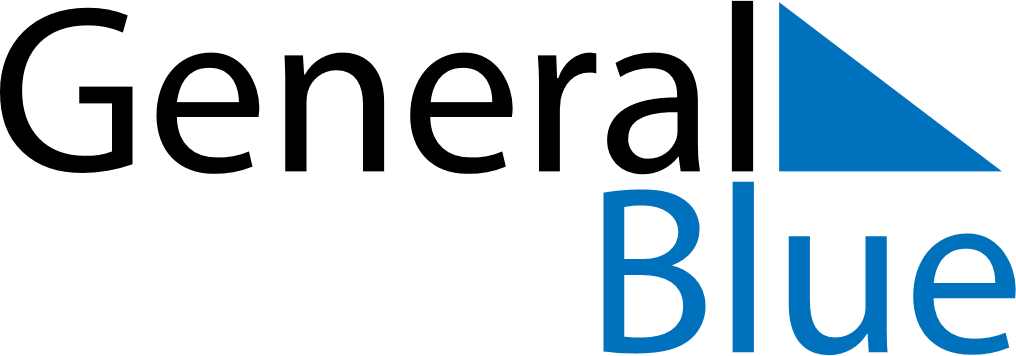 2020 – Q4Bahrain  2020 – Q4Bahrain  2020 – Q4Bahrain  2020 – Q4Bahrain  2020 – Q4Bahrain  OctoberOctoberOctoberOctoberOctoberOctoberOctoberSUNMONTUEWEDTHUFRISAT12345678910111213141516171819202122232425262728293031NovemberNovemberNovemberNovemberNovemberNovemberNovemberSUNMONTUEWEDTHUFRISAT123456789101112131415161718192021222324252627282930DecemberDecemberDecemberDecemberDecemberDecemberDecemberSUNMONTUEWEDTHUFRISAT12345678910111213141516171819202122232425262728293031Oct 29: Birthday of Muhammad (Mawlid)Dec 16: National DayDec 17: Accession Day